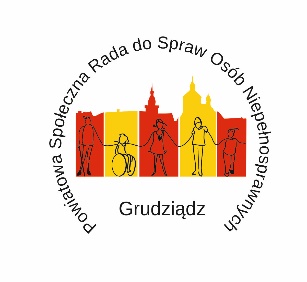 Zgłoszenie kandydata na członka 
Powiatowej Społecznej Rady do Spraw Osób Niepełnosprawnych w GrudziądzuInformacje o podmiocie zgłaszającym kandydataInformacje o podmiocie zgłaszającym kandydataNazwa organizacji pozarządowej/fundacjiNumer w Krajowym Rejestrze Sadowym Informacje o kandydacieInformacje o kandydacieImię i nazwisko kandydataAdres zamieszkaniaNumer telefonuOpis dotychczasowej działalności prowadzonej przez kandydata na rzecz osób niepełnosprawnychOpis dotychczasowej działalności prowadzonej przez kandydata na rzecz osób niepełnosprawnychPodpis osoby upoważnionej
do reprezentowania organizacji/fundacjiOświadczam, iż wyrażam zgodę na zgłoszenie mnie na kandydata oraz powołanie w skład Powiatowej Społecznej Rady do Spraw Osób Niepełnosprawnych w Grudziądzu.Oświadczam, iż wyrażam zgodę na zgłoszenie mnie na kandydata oraz powołanie w skład Powiatowej Społecznej Rady do Spraw Osób Niepełnosprawnych w Grudziądzu.Czytelny podpis 
kandydataNa podstawie art. 6 ust. 1 lit a rozporządzenia Parlamentu Europejskiego i Rady (UE) 2016/679 z dnia 
27 kwietnia 2016 r. w sprawie ochrony osób fizycznych w związku z przetwarzaniem danych osobowych 
i w sprawie swobodnego przepływu takich danych oraz uchylenia dyrektywy 95/46/WE (ogólne rozporządzenie o ochronie danych) (Dz. Urz. UE L 119 z 04.05.2016, str. 1) wyrażam zgodę na przetwarzanie danych osobowych zawartych w zgłoszeniu.Jednocześnie przyjmuję do wiadomości, że:Administratorem danych osobowych jest Prezydent Grudziądza z siedzibą w Grudziądzu przy ul. Ratuszowej 1. Dane osobowe będą przetwarzane wyłącznie w celu przeprowadzenia naboru do Powiatowej Społecznej Rady do Spraw Osób Niepełnosprawnych w Grudziądzu. Mam prawo w dowolnym momencie wycofać zgodę na przetwarzanie danych osobowych bez wpływu na zgodność z prawem przetwarzania, którego dokonano na podstawie zgody przed jej cofnięciem. Wycofanie zgody oznacza zaprzestanie przetwarzania danych osobowych.Na podstawie art. 6 ust. 1 lit a rozporządzenia Parlamentu Europejskiego i Rady (UE) 2016/679 z dnia 
27 kwietnia 2016 r. w sprawie ochrony osób fizycznych w związku z przetwarzaniem danych osobowych 
i w sprawie swobodnego przepływu takich danych oraz uchylenia dyrektywy 95/46/WE (ogólne rozporządzenie o ochronie danych) (Dz. Urz. UE L 119 z 04.05.2016, str. 1) wyrażam zgodę na przetwarzanie danych osobowych zawartych w zgłoszeniu.Jednocześnie przyjmuję do wiadomości, że:Administratorem danych osobowych jest Prezydent Grudziądza z siedzibą w Grudziądzu przy ul. Ratuszowej 1. Dane osobowe będą przetwarzane wyłącznie w celu przeprowadzenia naboru do Powiatowej Społecznej Rady do Spraw Osób Niepełnosprawnych w Grudziądzu. Mam prawo w dowolnym momencie wycofać zgodę na przetwarzanie danych osobowych bez wpływu na zgodność z prawem przetwarzania, którego dokonano na podstawie zgody przed jej cofnięciem. Wycofanie zgody oznacza zaprzestanie przetwarzania danych osobowych.Czytelny podpis 
kandydata